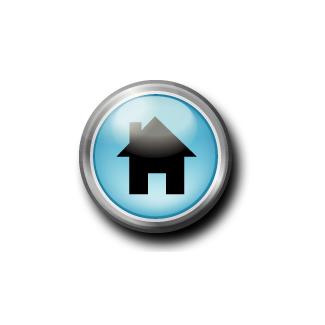 Johnston County Regional Housing CommitteeNC Balance of State Continuum of CareConference Room – Johnston County Mental Health CenterThursday, May 15, 2014 – 10:30 AMAgenda Welcome and Call to OrderIntroductionsApproval of April 17, 2014 MinutesBoS Steering Committee Meeting Updates from 5/6/14Point-in-Time count: BoS PIT and Housing Inventory Chart (HIC) submitted to HUD on April 18. Sheltered count increased slightly (2%) and unsheltered county decreased significantly (41%). Full data can be viewed at http://www.ncceh.org/PITdata/  Coordinated Assessment—view presentation and CA Explainer handout CHIN licenses: Steering Committee agreed to keep existing policy in place through 12/14 where BoS pays fee. Will delay allocation of unused licenses until HMIS RFP is settled and training is implemented. Round robinAnnouncementsNext Meeting – June 19, 2014 at 10:30 am – Johnston County Mental Health Center Conference Room                         